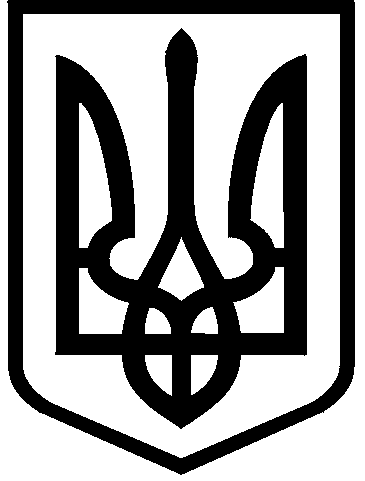 КИЇВСЬКА МІСЬКА РАДАII сесія IX скликанняРІШЕННЯ____________№_______________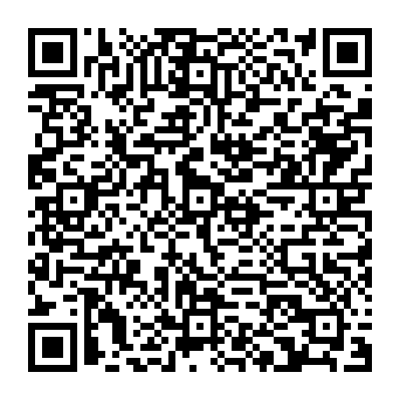 Відповідно до статей 9, 20, 83, 186, пункту 23 розділу X Земельного кодексу України, статті 30 Закону України «Про оренду землі», пункту 34 частини першої статті 26 Закону України «Про місцеве самоврядування в Україні» та розглянувши проєкт землеустрою щодо відведення земельної ділянки і заяву ТОВАРИСТВА З ОБМЕЖЕНОЮ ВІДПОВІДАЛЬНІСТЮ «ІНТЕРСПОРТ» від 01 липня 2022 року № 50061-006864266-031-03, Київська міська рада ВИРІШИЛА:1. Затвердити проект землеустрою щодо відведення земельної ділянки цільове призначення якої змінюється із земель для будівництва та обслуговування адміністративних будинків, офісних будівель компаній, які займаються підприємницькою діяльністю, пов’язаною з отриманням прибутку на землі для будівництва і обслуговування багатоквартирного житлового будинку з об’єктами торгово-розважальної та ринкової інфраструктури Товариства з обмеженою відповідальністю «ІНТЕРСПОРТ» по просп. Героїв Сталінграда, 45 у Оболонському районі м. Києва (кадастровий номер 8000000000:78:043:0018) та визначити категорію земель – землі житлової та громадської забудови), заява ДЦ від 01 липня 2022 року № 50061-006864266-031-03, справа № 675043903.2. Змінити цільове призначення земельної ділянки площею 1,5792 га з кодом виду цільового призначення – 03.10 (кадастровий номер 8000000000:78:043:0018, витяг з Державного земельного кадастру про земельну ділянку від 08 липня 2022 року № НВ-0000600002022), яка перебуває в оренді ТОВАРИСТВА З ОБМЕЖЕНОЮ ВІДПОВІДАЛЬНІСТЮ «ІНТЕРСПОРТ», право оренди якої зареєстровано в Державному реєстрі речових прав на нерухоме майно 04 листопада 2021 року, номер запису про інше речове право: 44924236 та дозволити її використання з кодом виду цільового призначення – 02.10 для будівництва багатофункціонального комплексу у складі житлових будинків, вбудованих і прибудованих нежитлових приміщень на просп. Героїв Сталінграда, 45 у Оболонському районі м. Києва. 3. Внести згідно з пунктом 2 цього рішення відповідні зміни до договору оренди земельної ділянки від 14 березня 2003 року № 78-6-00077.4. ТОВАРИСТВУ З ОБМЕЖЕНОЮ ВІДПОВІДАЛЬНІСТЮ «ІНТЕРСПОРТ»:4.1. Виконувати обов’язки землекористувача відповідно до вимог статті 96 Земельного кодексу України.4.2. У місячний строк надати до Департаменту земельних ресурсів виконавчого органу Київської міської ради (Київської міської державної адміністрації) документи, визначені законодавством України, необхідні для підготовки проєкту договору про внесення змін до договору оренди земельної ділянки від 14 березня 2003 року № 78-6-00077.4.3. Питання майнових відносин вирішувати в установленому порядку.4.4. Забезпечити вільний доступ для прокладання нових, ремонту та експлуатації існуючих інженерних мереж і споруд, що знаходяться в межах земельної ділянки.4.5. Вжити заходів щодо державної реєстрації обмежень у використанні земельної ділянки у порядку, встановленому Законом України «Про Державний земельний кадастр», та дотримуватися зареєстрованих обмежень.4.6. Вжити заходів щодо внесення відомостей про земельну ділянку до Державного земельного кадастру в порядку, визначеному законодавством України.4.7. Питання сплати відновної вартості зелених насаджень або укладання охоронного договору на зелені насадження вирішувати відповідно до рішення Київської міської ради від 27 жовтня 2011 року № 384/6600 «Про затвердження Порядку видалення зелених насаджень на території міста Києва» (із змінами і доповненнями).4.8. У разі необхідності проведення реконструкції чи нового будівництва, питання оформлення дозвільної та проєктно-кошторисної документації вирішувати в порядку, визначеному законодавством України.5. Попередити землекористувача, що використання земельної ділянки не за цільовим призначенням тягне за собою припинення права користування нею відповідно до вимог статей 141, 143 Земельного кодексу України.6. Контроль за виконанням цього рішення покласти на постійну комісію Київської міської ради з питань архітектури, містобудування та земельних відносин.ПОДАННЯ:ПОГОДЖЕНО:ПОДАННЯ:Про зміну цільового призначення земельної ділянки ТОВАРИСТВУ З ОБМЕЖЕНОЮ ВІДПОВІДАЛЬНІСТЮ «ІНТЕРСПОРТ» для будівництва і обслуговування багатоквартирного житлового будинку з об’єктами         торгово-розважальної та ринкової інфраструктури на просп. Героїв Сталінграда, 45 в Оболонському районі міста КиєваКиївський міський головаВіталій КЛИЧКОЗаступник голови Київської міської державної адміністраціїз питань здійснення самоврядних повноваженьПетро ОЛЕНИЧДиректор Департаменту земельних ресурсіввиконавчого органу Київської міської ради (Київської міської державної адміністрації)Валентина ПЕЛИХЗаступник директора Департаменту – начальник юридичного управління Департаменту земельних ресурсіввиконавчого органу Київської міської ради(Київської міської державної адміністрації)Постійна комісія Київської міської ради з питань архітектури, містобудування та земельних відносинГоловаМихайло ТЕРЕНТЬЄВСекретарЮрій ФЕДОРЕНКОВ.о. начальника управління правового забезпечення діяльності Київської міської радиВалентина ПОЛОЖИШНИКЗаступник голови Київської міської державної адміністраціїз питань здійснення самоврядних повноваженьЗаступник голови Київської міської державної адміністраціїз питань здійснення самоврядних повноваженьПетро ОЛЕНИЧДиректор Департаменту земельних ресурсів виконавчого органу Київської міської ради (Київської міської державної адміністрації)Валентина ПЕЛИХВалентина ПЕЛИХПерший заступник директора Департаменту земельних ресурсів виконавчого органу Київської міської ради (Київської міської державної адміністрації)Віктор ДВОРНІКОВВіктор ДВОРНІКОВЗаступник директора Департаменту – начальник юридичного управління Департаменту земельних ресурсіввиконавчого органу Київської міської ради(Київської міської державної адміністрації)Заступник директора Департаменту –начальник управління землеустроюДепартаменту земельних ресурсіввиконавчого органу Київської міської ради(Київської міської державної адміністрації)Анна МІЗІНАнна МІЗІННачальник третього відділууправління землеустроюДепартаменту земельних ресурсів виконавчого органу Київської міської ради (Київської міської державної адміністрації)Раїса ОЛЕЩЕНКОРаїса ОЛЕЩЕНКО